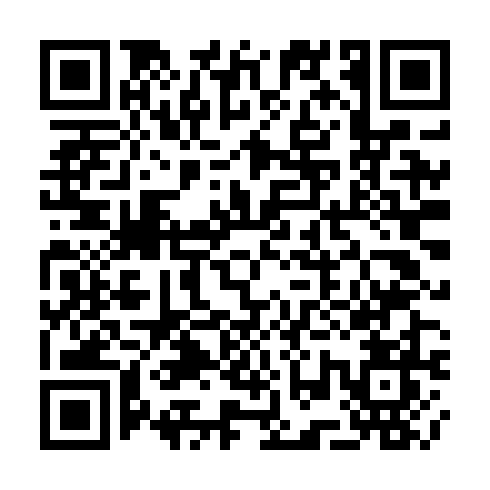 Ramadan times for Country Aire Home Park, Iowa, USAMon 11 Mar 2024 - Wed 10 Apr 2024High Latitude Method: Angle Based RulePrayer Calculation Method: Islamic Society of North AmericaAsar Calculation Method: ShafiPrayer times provided by https://www.salahtimes.comDateDayFajrSuhurSunriseDhuhrAsrIftarMaghribIsha11Mon6:096:097:251:174:347:107:108:2712Tue6:076:077:231:174:357:117:118:2813Wed6:056:057:221:174:367:127:128:2914Thu6:046:047:201:164:367:147:148:3015Fri6:026:027:181:164:377:157:158:3116Sat6:006:007:171:164:387:167:168:3317Sun5:585:587:151:164:387:177:178:3418Mon5:565:567:131:154:397:187:188:3519Tue5:555:557:121:154:407:197:198:3620Wed5:535:537:101:154:407:207:208:3821Thu5:515:517:081:144:417:227:228:3922Fri5:495:497:061:144:417:237:238:4023Sat5:475:477:051:144:427:247:248:4124Sun5:455:457:031:144:427:257:258:4225Mon5:445:447:011:134:437:267:268:4426Tue5:425:426:591:134:437:277:278:4527Wed5:405:406:581:134:447:287:288:4628Thu5:385:386:561:124:447:297:298:4829Fri5:365:366:541:124:457:307:308:4930Sat5:345:346:531:124:457:327:328:5031Sun5:325:326:511:114:467:337:338:511Mon5:305:306:491:114:467:347:348:532Tue5:295:296:471:114:477:357:358:543Wed5:275:276:461:114:477:367:368:554Thu5:255:256:441:104:487:377:378:575Fri5:235:236:421:104:487:387:388:586Sat5:215:216:411:104:497:397:398:597Sun5:195:196:391:094:497:407:409:018Mon5:175:176:371:094:497:427:429:029Tue5:155:156:361:094:507:437:439:0310Wed5:135:136:341:094:507:447:449:05